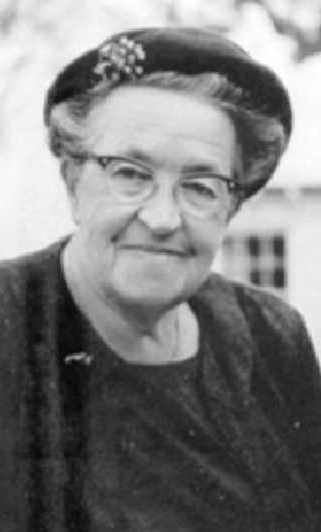 People of FaithHow Deep is God’s Love?God is holy, perfect, just, unfailing. We are flawed, imperfect, selfish. We live in a world, where both God and the devil are active. Our human minds have a hard time understanding when one person suffers while another does not in similar situations. In 1944, when Corrie ten Boom’s home was raided by the Nazis, six people were hiding in a secret room. The Gestapo arrested her and her family and sent them to concentration camps; the people they were hiding were not found. Her father and sister died in the camps, but she was allowed to leave, due to a clerical error, the week before she would have most likely been killed. Corrie spent the remaining days of her life traveling the world teaching the lessons God had taught her during her time in the camps.  "If it meant having no place to lay my head, I knew I must go and tell what I had learned in the camps: That there is no pit so deep or dark that God's love is not deeper still." Her story was immortalized in the book and movie The Hiding Place. “You are my hiding place; you will protect me from trouble and surround me with songs of deliverance.” Psalm 32:7    Was God only protecting Corrie? What about those who did not leave the camps alive?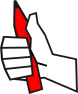    Why is it that some people turn from God after such experiences while others testify of God’s unfailing love?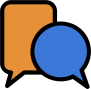 